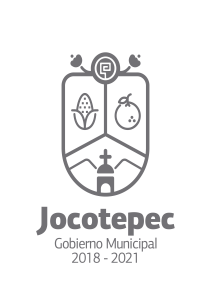 ¿Cuáles fueron las acciones proyectadas (obras, proyectos o programas) o Planeadas para este trimestre?COPPLADEMUN (SEGUIMIENTO)Evaluaciones trimestrales y de desempeño.Promover la realización o actualización de Reglamentos y manuales de organización, servicios y protocolos de todas las jefaturas y direcciones del Gobierno Municipal. Guía Consultiva de Desempeño Municipal 2020Resultados Trimestrales (Describir cuáles fueron los programas, proyectos, actividades y/o obras que se realizaron en este trimestre). Los trabajos del COPPLADEMUN para este año, están calendarizados y se tenía programada la Primera sesión del 2020, corresponde a la Sexta ordinaria del Consejo para el día 27 de Marzo, todo estaba previsto, pero se canceló por la Contingencia de Salud.Se notificó a todos los Directores, acerca de la entrega de las evaluaciones trimestrales y del desempeño, correspondientes al primer trimestre del 2020 (enero-marzo), se enviaron los formatos vía electrónica para su llenado y se establecieron las fechas de entrega de las mismas.Continuamos Promoviendo y Asesorando en la realización de los distintos manuales de organización y reglamentos, brindando una estructura general y resolviendo dudas, para enviarlos a sindicatura para revisión y aprobación; finalmente someterlas al pleno para la publicación correspondiente. En el mes de Febrero del presente, recibimos la invitación para participar en el Foro de Capacitación en materia de la Guía Consultiva, esto como parte de los trabajos de apertura del Programa Federal GDM de la Secretaría de Gobernación a través del INAFED. En este foro, recibimos los cuadernos de trabajo asi como el calendario de actividades y el manual del Diagnóstico.Ese día entregamos la Documentación (solicitud del presidente municipal para participar en el programa) requerida para que municipio sea aceptado en dicho programa.En El municipio se dio inicio al programa la tercera semana de febrero, se convocó a los integrantes de la guía, se dio asesoría sobre el programa, se les entregaron sus indicadores y se le enseño como integrar sus carpetas de evidencias y se elaboró el autodiagnóstico, todo se canceló por la contingencia de salud.Montos (si los hubiera) del desarrollo de dichas actividades. ¿Se ajustó a lo presupuestado?No aplicaEn que beneficia a la población o un grupo en específico lo desarrollado en este trimestre.En el desarrollo integral del Municipio, pues la administración pública debe de tener directrices establecidas que fijen el rumbo del Gobierno y en donde todas la áreas se profesionalicen y actualicen para el mejor desempeño de sus direcciones, ahora cuentan ya con instrumentos que les permiten una buena organización, dar mejor servicio y tiene procedimientos establecidos además de un plan operativo anual que les permite priorizar sus estrategias y se cuenta con un sistema de evaluación al trabjo realizado, asi como una evaluación del desempeño a los titulares de las áreas.¿A qué estrategia de su POA pertenecen las acciones realizadas y a que Ejes del Plan Municipal de Desarrollo 2018-2021 se alinean?Estrategia 3.- Integración y seguimiento del COPPLADEMUN y sesiones de trabajo; Estrategia 4.- Evaluaciones trimestrales y de desempeñoEstrategia 5.- Promover la elaboración o actualización de los reglamentos y manuales de organización, servicios y protocolo de todas las jefaturas y direcciones del gobierno municipal. Estrategia 2-. Participacion del Gobierno Municipal en el Programa Guia Consultiva de Desempeño Municipal 2020.      Todas apegadas al eje de Administración Eficiente y Eficaz. De manera puntual basándose en la pregunta 2 (Resultados Trimestrales) y en su POA, llene la siguiente tabla, según el trabajo realizado este trimestre.NºESTRATÉGIA O COMPONENTE POA 2019ESTRATEGIA O ACTIVIDAD NO CONTEMPLADA(Llenar esta columna solo en caso de existir alguna estrategia no prevista)Nº LINEAS DE ACCIÓN O ACTIVIDADES PROYECTADASNº LINEAS DE ACCIÓN O ACTIVIDADES REALIZADASRESULTADO(Actvs. realizadas/Actvs. Proyectadas*100)2Integración y seguimiento del COPPLADEMUN4375%7Evaluaciones trimestrales y de desempeño44100%8Promover la elaboración o actualización de los reglamentos y manuales de organización, servicios y protocolo66100%Participacion del Gobierno Municipal en el Programa Guía Consultiva de Desempeño Municipal 2020.7571%TOTAL86%